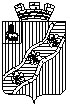 ПОСТАНОВЛЕНИЕАДМИНИСТРАЦИИКРАСНОКАМСКОГО ГОРОДСКОГО ПОСЕЛЕНИЯКРАСНОКАМСКОГО МУНИЦИПАЛЬНОГО РАЙОНАПЕРМСКОГО КРАЯ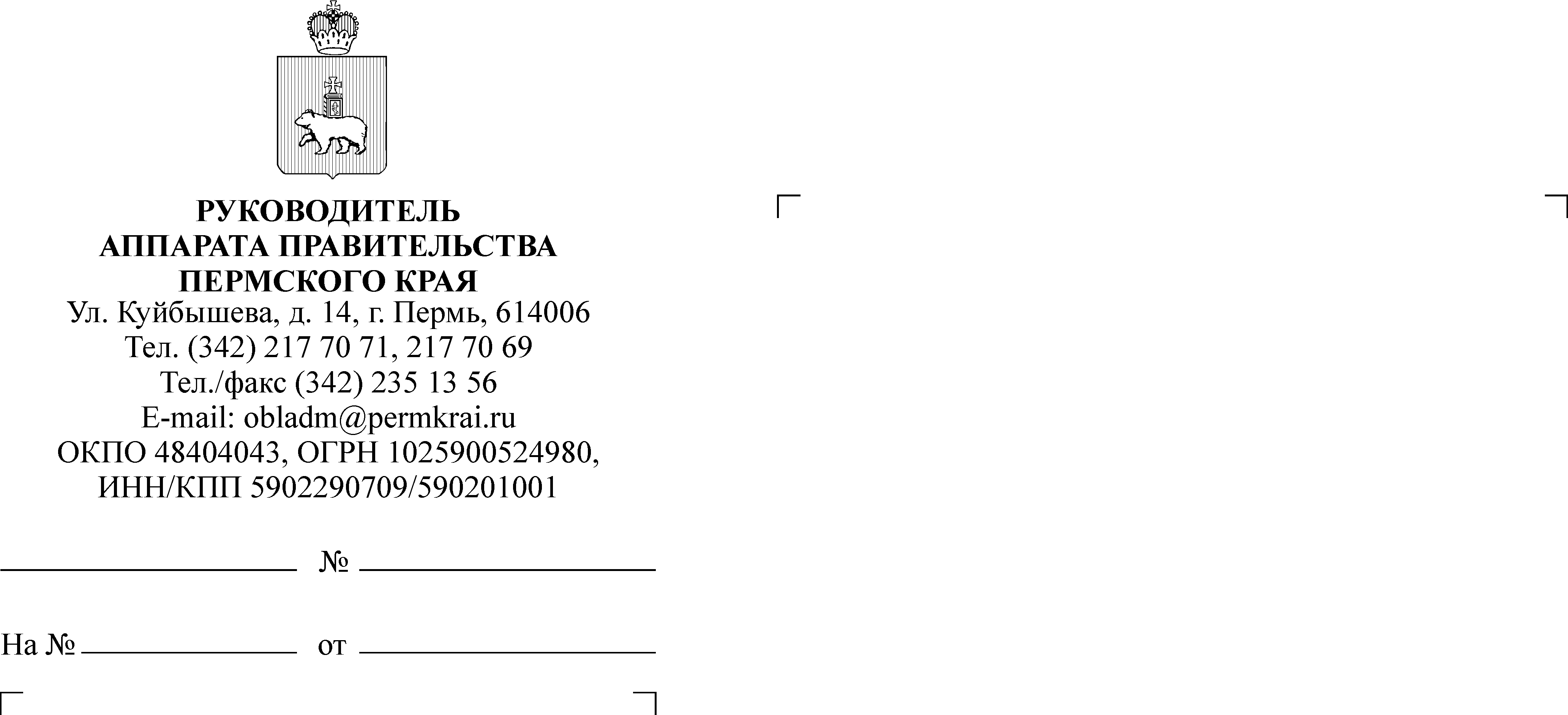 На основании Земельного кодекса Российской Федерации,  Федерального закона от 6 октября 2003 г. N 131-ФЗ «Об общих принципах организации местного самоуправления в Российской Федерации», Федеральным законом от 27.07.2010 N 210-ФЗ «Об организации предоставления государственных и муниципальных услуг», Устава Краснокамского городского поселенияАдминистрация постановляет:1. Утвердить Административный регламент предоставления муниципальной услуги «Утверждение схемы расположения земельного участка или земельных участков на кадастровом плане территории» согласно приложению. 2. Опубликовать постановление в Официальном бюллетене органов местного самоуправления муниципального образования Краснокамское городское поселение и  разместить на официальном сайте администрации Краснокамского городского поселения www.krasnokamsk.ru.3. Контроль за исполнением настоящего Постановления возложить на Комитет имущественных отношений и землепользования администрации Краснокамского городского поселения (А.В. Лебедев). Глава Краснокамскогогородского поселения –глава администрации Краснокамского городского поселения					                                             Ю.А. Потапова			                  О.А. Чабанова,4-31-36 Приложение к постановлению администрации Краснокамского городского поселения от 05.09.2016 №926_____  АДМИНИСТРАТИВНЫЙ РЕГЛАМЕНТПРЕДОСТАВЛЕНИЯ МУНИЦИПАЛЬНОЙ УСЛУГИ «УТВЕРЖДЕНИЕ СХЕМЫ РАСПОЛОЖЕНИЯ ЗЕМЕЛЬНОГО УЧАСТКА ИЛИ ЗЕМЕЛЬНЫХ УЧАСТКОВ НА КАДАСТРОВОМ ПЛАНЕ ТЕРРИТОРИИ» 1. Общие положения1.1. Административный регламент Комитета имущественных отношений и землепользования администрации Краснокамского городского поселения (далее – Комитет) по предоставлению муниципальной услуги «Утверждение схемы расположения земельного участка или земельных участков на кадастровом плане территории» (далее – Административный регламент) разработан в целях повышения качества предоставления муниципальной услуги, определяет сроки и последовательность административных процедур (действий) Комитета, а также порядок взаимодействия Комитета  с заявителями, указанными в пункте 1.2 Административного регламента, при предоставлении муниципальной услуги.1.2. Перечень нормативных правовых актов, непосредственно регулирующих предоставление муниципальной услуги, с указанием реквизитов нормативных правовых актов и источников их официального опубликования:1.2.1. Конституция Российской Федерации от 12.12.1993.1.2.2. Гражданский кодекс Российской Федерации (часть первая) от 30.11.1994 N 51-ФЗ.1.2.3. Гражданский кодекс Российской Федерации (часть вторая) от 26.01.1996 N 14-ФЗ.1.2.4. Земельный кодекс Российской Федерации от 25.10.2001 N 136- ФЗ. 1.2.5. Федеральный закон от 23.06.2014 N 171-ФЗ (ред. от 03.07.2016) "О внесении изменений в Земельный кодекс Российской Федерации и отдельные законодательные акты Российской Федерации" (с изм. и доп., вступ. в силу с 15.07.2016)1.2.6. Федеральный закон от 25.10.2001 N 137-ФЗ «О введении в действие Земельного кодекса Российской Федерации».1.2.7. Федеральный закон от 21.07.1997 N 122-ФЗ «О государственной регистрации прав на недвижимое имущество и сделок с ним».1.2.8. Федеральный закон от 24.07.2007 N 221-ФЗ «О государственном кадастре недвижимости».1.2.9. Федеральный закон от 27.07.2010 N 210-ФЗ «Об организации предоставления государственных и муниципальных услуг».1.2.10. Федеральный закон от 06.10.2003 N 131-ФЗ «Об общих принципах организации местного самоуправления в Российской Федерации».1.2.11. Приказ Минэкономразвития России от 14.01.2015 N 7 «Об утверждении порядка и способов подачи заявлений об утверждении схемы расположения земельного участка или земельных участков на кадастровом плане территории, заявления о проведении аукциона по продаже земельного участка, находящегося в государственной или муниципальной собственности, или аукциона на право заключения договора аренды земельного участка, находящегося в государственной или муниципальной собственности, заявления о предварительном согласовании предоставления земельного участка, находящегося в государственной или муниципальной собственности, заявления о предоставлении земельного участка, находящегося в государственной или муниципальной собственности, и заявления о перераспределении земель и (или) земельных участков, находящихся в государственной или муниципальной собственности, и земельных участков, находящихся в частной собственности, в форме электронных документов с использованием информационно-телекоммуникационной сети Интернет, а также требований к их формату».1.2.12. Приказ Минэкономразвития России от 27.11.2014 N 762 «Об утверждении требований к подготовке схемы расположения земельного участка или земельных участков на кадастровом плане территории и формату схемы расположения земельного участка или земельных участков на кадастровом плане территории при подготовке схемы расположения земельного участка или земельных участков на кадастровом плане территории в форме электронного документа, формы схемы расположения земельного участка или земельных участков на кадастровом плане территории, подготовка которой осуществляется в форме документа на бумажном носителе».1.2.13. Правила землепользования и застройки Краснокамского городского поселения, утвержденные решением Думы Краснокамского городского поселения от 30.03.2011 № 16.1.2.14. Устав Краснокамского городского поселения. 1.3. В качестве заявителей могут выступать физические или юридические лица (за исключением государственных органов и их территориальных органов, органов государственных внебюджетных фондов и их территориальных органов, органов местного самоуправления) либо их уполномоченные представители, обратившиеся с заявлением об утверждении схемы расположения земельного участка или земельных участков на кадастровом плане территории (далее – заявление об утверждении схемы).1.4. Место нахождения Комитета: г. Краснокамск, ул. К.Либкнехта,8. каб.14.Юридический адрес для направления обращений: 617060, Пермский край, г. Краснокамск, ул. К.Либкнехта,8.Телефон для справок и консультаций: 8(34273) 7-11-66. График работы Комитета:понедельник – четверг: с 08.00 до 17.00, пятница: с 08.00 до 16.00перерыв: с 12.00 до 13.00 выходные дни: суббота, воскресенье. Прием заявителей осуществляется по следующему графику:вторник, четверг: с 09.00 до 16.00, перерыв с 12.00 до 13.00выходные дни: суббота, воскресенье.  Адрес электронной почты: kioakgp2008@rambler.ruАдрес Интернет-сайта: www.krasnokamsk.ru1.5. Информация о местонахождении, графике работы Комитета, порядке предоставления муниципальной услуги «Утверждение схемы расположения земельного участка или земельных участков на кадастровом плане территории» оказывается специалистами Комитета с использованием средств телефонной связи, электронного информирования посредством размещения в сети Интернет на сайте администрации Краснокамского городского поселения  (www.krasnokamsk.ru), информационно-телекоммуникационных сетях общего пользования, публикации в средствах массовой информации, издания информационных материалов (брошюр, буклетов и т.д.).Информация о процедуре предоставления муниципальной услуги «Утверждение схемы расположения земельного участка или земельных участков на кадастровом плане территории» сообщается по номерам телефонов для справок и консультаций, а также размещается в информационно-телекоммуникационных сетях общего пользования, в том числе в сети Интернет на сайте администрации Краснокамского городского поселения, публикуется в средствах массовой информации, на информационных стендах. На информационном стенде в помещении, предназначенном для приема документов для предоставления муниципальной услуги, размещается следующая информация:- извлечения из законодательных и иных нормативных правовых актов, содержащих нормы, регулирующие деятельность по предоставлению муниципальной услуги «Утверждение схемы расположения земельного участка или земельных участков на кадастровом плане территории»;- извлечения из текста Административного регламента Комитета по предоставлению муниципальной услуги «Утверждение схемы расположения земельного участка или земельных участков на кадастровом плане территории»;- перечни документов, необходимых для предоставления муниципальной услуги;- номера кабинетов, где осуществляется информирование заинтересованных лиц, контактные телефоны, график работы, фамилии, имена, отчества и должности специалистов, осуществляющих прием и консультирование заинтересованных лиц, адреса Интернет-сайтов и электронной почты;- краткое описание порядка предоставления муниципальной услуги (в виде блок-схемы) (приложение № 2);- образцы оформления документов, необходимых для предоставления услуги, и требования к ним;- основания отказа в предоставлении муниципальной услуги;- информация о сроках предоставления услуги в целом и максимальных сроках выполнения отдельных административных процедур.На Портале государственных и муниципальных услуг (http://www.gosuslugi.ru), а также на Портале государственных и муниципальных услуг Пермского края (http://gosuslugi.permkrai.ru) размещается следующая информация об услуге:- наименование муниципальной услуги;- наименование органа местного самоуправления, а также учреждений, предоставляющих муниципальную услугу;- перечень и тексты нормативных правовых актов, непосредственно регулирующих предоставление услуги, с указанием их реквизитов и источников официального опубликования;- способы предоставления муниципальной услуги;- описание результата предоставления услуги;- категория заявителей, которым предоставляется услуга;- сведения о местах, в которых можно получить информацию о правилах предоставления услуги, в том числе телефоны центра телефонного обслуживания граждан и организаций, предоставляющих услуги;- срок предоставления услуги, срок выдачи (направления) документов, являющихся результатом предоставления услуги, срок регистрации заявления, максимальный срок ожидания в очереди;- документы, подлежащие обязательному предоставлению заявителем для предоставления услуги;- документы, необходимые для предоставления услуги и находящиеся в распоряжении государственных органов, органов местного самоуправления и организаций, участвующих в предоставлении услуги;- формы заявлений о предоставлении услуги и иных документов, заполнение которых необходимо для обращения за получением услуги в электронном виде;- сведения о возмездности (безвозмездности) предоставления услуги, правовых основаниях и размерах платы, взимаемой с заявителя (если услуга предоставляется на возмездной основе), методике расчета платы за предоставление услуги с указанием нормативного правового акта, которым эта методика утверждена.- показатели доступности и качества предоставления услуги;-информация о внутриведомственных и межведомственных административных процедурах, в том числе информация о промежуточных и окончательных сроках таких административных процедур;- сведения о допустимости (возможности) и порядке досудебного (внесудебного) обжалования решений и действий (бездействия) органа, учреждения (организации), предоставляющего услугу;- дата и основания внесения изменений в сведения об услуге, содержащиеся в федеральной государственной информационной системе «Федеральный реестр государственных и муниципальных услуг (функций)»;- технологическая карта межведомственного взаимодействия.Информация о сроке завершения оформления документов и возможности их получения сообщается заявителю при подаче документов.В любое время с момента приема документов заявитель имеет право на получение сведений о предоставлении муниципальной услуги «Утверждение схемы расположения земельного участка или земельных участков на кадастровом плане территории» при помощи телефона, сети Интернет, электронной почты или посредством личного посещения Комитета. Заявителю предоставляются сведения о том, на каком этапе находится предоставленный им пакет документов.1.6. Консультации по процедурам получения муниципальной услуги «Утверждение схемы расположения земельного участка или земельных участков на кадастровом плане территории» (далее – муниципальная услуга) можно получить в уполномоченном отделе:- лично (г. Краснокамск, ул. К.Либкнехта,8, каб.14);- почтовым отправлением (617065 Пермский край, г. Краснокамск, ул. К.Либкнехта,8);- электронной почтой (kioakgp2008@rambler.ru);- на сайте администрации Краснокамского городского поселения (www.krasnokamsk.ru);- по телефону 7-11-66. Услуга не предоставляется в многофункциональных центрах.Ответственным лицами за проведение консультаций являются специалисты Комитета. Консультации по вопросам предоставления муниципальной услуги проводятся специалистами по следующим вопросам:- нормативно-правовые акты, регламентирующие порядок оказания муниципальной услуги;- заявители, имеющие право на предоставление услуги;- сведения о порядке и размере оплаты муниципальной услуги;- перечень документов, необходимых для оказания муниципальной услуги;- способы подачи документов для получения муниципальной услуги;- способы получения результата услуги;- сроки предоставления муниципальной услуги;- результат оказания муниципальной услуги;- основания для отказа в оказании услуги;- способы обжалования действий (бездействия) должностных лиц, участвующих в предоставлении муниципальной услуги.При ответах на телефонные звонки и устные обращения специалисты подробно и в вежливой (корректной) форме информируют обратившихся по интересующим их вопросам. Ответ на телефонный звонок должен начинаться с информации о наименовании органа, в который позвонил гражданин, фамилии, имени, отчестве и должности специалиста, принявшего телефонный звонок.При невозможности специалиста, принявшего звонок, самостоятельно ответить на поставленные вопросы, обратившемуся гражданину должен быть сообщен телефонный номер, по которому можно получить необходимую информацию, либо назначить заявителю другое, удобное для него время для получения информации.Продолжительность устного информирования каждого заинтересованного лица составляет не более 10 минут.Информирование о ходе предоставления муниципальной услуги осуществляется специалистами:- при личном контакте с заявителями, посредством телефонной связи немедленно;- путем почтовых отправлений и электронной почты (электронный адрес) в течение 5 рабочих дней с момента приема всех необходимых документов для предоставления услуги;	- на сайте администрации Краснокамского городского поселения (www.krasnokamsk.ru);- по телефону 7-11-66Заявители, представившие документы для регистрации, в обязательном порядке информируются специалистами:- о сроке и месте предоставления муниципальной услуги;- об отказе в предоставлении муниципальной услуги;- о сроке завершения оформления документов и возможности их получения.Консультации предоставляются в течение всего срока предоставления муниципальной услуги.Консультации по порядку предоставления муниципальной услуги осуществляются бесплатно.2. Стандарт предоставления муниципальной услуги2.1. Муниципальная услуга предоставляется Комитетом.2.1.1. Решение об утверждении схемы расположения земельного участка или земельных участков на кадастровом плане территории принимает администрация Краснокамского городского поселения посредством издания постановления об утверждении схемы расположения земельного участка или земельных участков на кадастровом плане территории.2.2. Результатом предоставления муниципальной услуги является:2.2.1. направление или выдача заявителю постановления администрации Краснокамского городского поселения об утверждении схемы расположения земельного участка или земельных участков на кадастровом плане территории;2.2.2. направление или выдача заявителю мотивированного решения об отказе в утверждении схемы расположения земельного участка или земельных участков на кадастровом плане территории.2.3. Условия и сроки предоставления муниципальной услуги.2.3.1. Предоставление муниципальной услуги осуществляется на основании нормативных правовых актов, указанных в пункте 1.2. настоящего Административного регламента, в срок не более пятнадцати дней с момента поступления заявления об утверждении схемы расположения земельного участка и документов, указанных в пунктах 2.4. настоящего Административного регламента.2.3.2. Заявление подается в 1 экземпляре, при личном обращении в комитет по адресу, либо по электронной почте (приложение № 1). 	2.4. Исчерпывающий перечень документов, необходимых для предоставления муниципальной услуги.	Документы, предоставляемые заявителем:	- заявление об утверждении схемы расположения земельного участка на кадастровом плане или кадастровой карте соответствующей территории;	- копия документа, удостоверяющего личность заявителя (заявителей), являющегося физическим лицом либо личность представителя  физического или юридического лица;	- копия документа, удостоверяющего права (полномочия) представителя физического или юридического лица (доверенность);	- копии документов, удостоверяющих (устанавливающих) права на здания, строения, сооружения, если право на такое здание, строение, сооружение в соответствии с законодательством Российской Федерации признается независимо от его регистрации в ЕГРП;	- схема расположения земельного участка на кадастровом плане или кадастровой карте соответствующей территории в трех экземплярах.	Документы, получаемые в рамках межведомственного взаимодействия (могут быть предоставлены заявителем самостоятельно):	- копия свидетельства о государственной регистрации физического лица в качестве индивидуального предпринимателя (для индивидуальных предпринимателей), копия свидетельства о государственной регистрации юридического лица (для юридических лиц) или выписка из государственных реестров о юридическом лице или индивидуальном предпринимателе;	- выписка из единого государственного реестра прав на недвижимое имущество и сделок с ним (далее – ЕГРП) о правах на здание, строение, сооружение или уведомление об отсутствии в ЕГРП запрашиваемых  сведений о зарегистрированных правах на указанные здания, строения, сооружения;	2.5. Запрещается требовать от заявителя:представления документов и информации или осуществления действий, представление или осуществление которых не предусмотрено нормативными правовыми актами, регулирующими отношения, возникающие в связи с предоставлением государственной услуги;представления документов и информации, которые в соответствии с нормативными правовыми актами Российской Федерации, нормативными правовыми актами субъектов Российской Федерации и муниципальными правовыми актами находятся в распоряжении государственных органов, органов местного самоуправления и (или) подведомственных государственным органам и органам местного самоуправления организаций, участвующих в предоставлении муниципальной услуги, за исключением документов, указанных в части 6 статьи 7 Федерального закона Российской Федерации от 27 июля 2010 года № 210-ФЗ «Об организации предоставления государственных и муниципальных услуг».2.6. Документы для предоставления муниципальной услуги не могут быть приняты от лиц:- не представивших документ, удостоверяющий личность;2.7. Основаниями для возврата заявления является:2.7.1. Непредставление документов, указанных в пункте 2.4. настоящего Административного регламента.2.7.2. Заявление не поддается прочтению.2.7.3. Полномочия представителя на действия заявителя надлежащим образом не удостоверены.	2.8. Перечень оснований для отказа в утверждении схемы расположения земельного участка:- несоответствие схемы расположения земельного участка ее форме, формату или требованиям к ее подготовке, которые установлены в соответствии с пунктом 12 статьи 11.10 Земельного кодекса Российской Федерации;- полное или частичное совпадение местоположения земельного участка, образование которого предусмотрено схемой его расположения, с местоположением земельного участка, образуемого в соответствии с ранее принятым решением об утверждении схемы расположения земельного участка, срок действия которого не истек;	- разработка схемы расположения земельного участка с нарушением предусмотренных статьей 11.9 Земельного Кодекса Российской Федерации требований к образуемым земельным участкам;	- несоответствие схемы расположения земельного участка утвержденному проекту планировки территории, землеустроительной документации, положению об особо охраняемой природной территории;	- расположение земельного участка, образование которого предусмотрено схемой расположения земельного участка, в границах территории, для которой утвержден проект межевания территории.	2.9. В случае если на момент поступления заявления об утверждении схемы расположения земельного участка на рассмотрении в Комитете находится представленная ранее другим лицом схема расположения земельного участка и местоположение земельных участков, образование которых предусмотрено этими схемами, частично или полностью совпадает, Комитет принимает решение о приостановлении рассмотрения поданного позднее заявления об утверждении схемы расположения земельного участка и направляет такое решение заявителю.
	Рассмотрение поданного позднее заявления об утверждении схемы расположения земельного участка приостанавливается до принятия решения об утверждении ранее направленной схемы расположения земельного участка либо до принятия решения об отказе в утверждении ранее направленной схемы расположения земельного участка.2.10. При предоставлении муниципальной услуги осуществляется взаимодействие с:- Управлением Росреестра по Пермскому краю;- лицами, осуществляющими кадастровую деятельность.2.11. Муниципальная услуга  осуществляется на бесплатной основе.2.12. Максимальный срок ожидания в очереди при подаче заявления на предоставление муниципальной услуги – 15 мин.2.13. Регистрация заявления о предоставлении муниципальной услуги осуществляется при его подаче в Комитет. Заявления, поступающие по почте (письма), регистрируются в день получения.2.14. Для заявителей должны быть обеспечены удобства с точки зрения пешеходной доступности от остановки общественного транспорта до помещения, в котором предоставляется муниципальная услуга (не более 15 минут пешком).2.14.1. Вход в помещение должен обеспечивать свободный доступ заявителей, быть оборудован удобной лестницей с поручнями, широкими проходами.На здании рядом с входом должна быть размещена информационная табличка (вывеска), содержащая следующую информацию:- наименование органа;- место нахождения и юридический адрес;- номера телефонов для справок.	Фасад здания должен быть оборудован осветительными приборами, позволяющими посетителям ознакомиться с информационными табличками.2.14.2. На территории, прилегающей к месторасположению Комитета, оборудуются места для парковки автотранспортных средств. Доступ заявителей к парковочным местам является бесплатным. Для парковки специальных автотранспортных средств инвалидов на каждой стоянке выделяется не менее 10% мест (но не менее одного места), которые не должны занимать иные транспортные средства.2.14.3. Под сектор ожидания очереди отводится просторное помещение, площадь которого должна определяться в зависимости от количества граждан, обращающихся в Комитет. В секторе ожидания должно быть естественное и искусственное освещение, окна должны быть оборудованы регулируемыми устройствами типа: жалюзи, занавесей и др., помещение оснащается оборудованием для поддержания температуры, влажности и скорости движения воздуха.Сектор ожидания оборудуется стульями, креслами, столами (стойками) для возможности оформления документов.2.14.4. Сектор информирования граждан располагается в непосредственной близости от сектора ожидания очереди и предназначен для ознакомления с информационными материалами.Сектор информирования должен быть оборудован информационными стендами. Стенды должны быть максимально заметны, хорошо просматриваемы и функциональны. Информационные стенды могут быть оборудованы карманами формата А4, в которых размещаются информационные листки.Информационные стенды должны содержать актуальную и исчерпывающую информацию, необходимую для получения государственной услуги, в частности:- административный регламент предоставления муниципальной услуги;- рисунки, блок-схемы и иные графические изображения, описывающие и разъясняющие правила и особенности получения услуг;- почтовый адрес, телефон, адрес электронной почты и адрес официального сайта органа;	- список почтовых адресов, телефонов, адресов электронной почты и  адресов официальных сайтов, участвующих в предоставлении государственной услуги; - банковские реквизиты для оплаты государственной пошлины и адреса нахождения ближайших банковских учреждений, в которых можно произвести оплату государственной пошлины;- контактные телефоны сотрудников Комитета, осуществляющих консультационную деятельность; - список необходимых документов;- образцы заполнения форм бланков, необходимых для получения государственной (муниципальной) услуги;- другие информационные материалы, необходимые для получения государственной (муниципальной) услуги. Сектор для информирования оборудуется стульями, столами (стойками) для возможности оформления документов.2.14.5. Получатели муниципальных услуг должны иметь возможность получить по телефону необходимую информацию быстро и комфортно, в частности: - соединение с сотрудником производится не позже пятого телефонного зуммера;	- сотрудник представляется, называя свою фамилию, имя, отчество и должность;   - сотрудники в случае, если не могут ответить на вопрос гражданина, перезванивают заинтересованному лицу в течение двух дней; - производится не более одной переадресации звонка к сотруднику, который может ответить на вопрос гражданина.2.14.6. Для сотрудника и гражданина, находящегося на приеме, должны быть предусмотрены места для сидения и раскладки документов. Передача документов должна осуществляться без необходимости покидать место, как сотрудником, так и гражданином.Рабочее место сотрудника должно обеспечивать ему возможность свободного входа и выхода из помещения при необходимости.Рабочее место сотрудника должно быть оборудовано компьютером с возможностью доступа к информационной системе органа власти, принтером.Рабочее место сотрудника, обеспечивающего работу, должно быть оборудовано с учетом его информационной оснащенности и звуковой изолированности.2.14.7. Требования к помещению должны соответствовать Санитарно-эпидемиологическим правилам и нормативам «Гигиенические требования к персональным электронно-вычислительным машинам и организации работы. СанПиН 2.2.2/2.4.1340-03». Помещения должны удовлетворять следующим требованиям: - помещение должно быть оборудовано противопожарной системой и средствами порошкового пожаротушения;- помещения должны быть оборудованы системой охраны. 2.15. Показатели доступности и качества муниципальных услуг:       	- расположенность помещений, предназначенных для предоставления муниципальной услуги, в зоне доступности к основным транспортным магистралям, нахождение их в пределах пешеходной доступности для заявителей;	- наличие необходимого и достаточного количества специалистов, а также помещений, в которых осуществляется прием документов от заявителей (их представителей), выдача документов заявителю, в целях соблюдения сроков предоставления муниципальной услуги;	- возможность выбора заявителем формы обращения за предоставлением муниципальной услуги (лично, посредством почтовой связи, в форме электронного документооборота через официальный сайт органа местного самоуправления, а также учреждения, предоставляющего услугу или порталов муниципальных услуг);	- возможность получения информации о ходе предоставления муниципальной услуги, в том числе с помощью информационных ресурсов органа  местного самоуправления, а также учреждения, предоставляющего услугу или порталов муниципальных услуг;	- количество обоснованных жалоб на действие (бездействие) должностных лиц, участвующих в предоставлении муниципальной услуги;	- количество обоснованных жалоб граждан на качество и доступность муниципальной услуги, поступивших в орган местного самоуправления, а также учреждения, предоставляющего услугу;	- количество обоснованных жалоб на некорректное, невнимательное отношение муниципальных служащих к заявителям (их представителям);	- отношение количества поступивших заявлений об исправлении технических ошибок к общему количеству заявлений о предоставлении муниципальной услуги за отчетный период;	- среднее время ожидания в очереди при приеме документов от заявителей (их представителей) и выдаче результата муниципальной услуги, при получении консультации и других этапах предоставления услуги;	- своевременность, объективность и полнота ответа на все поставленные в обращении гражданина вопросы и принятие действенных мер по защите нарушенных прав, свобод и законных интересов гражданина; 	- соблюдение сроков предоставления муниципальной услуги; 	- правомерность требования у заявителя документов, не предусмотренных нормативными правовыми актами;	- правомерность отказа в предоставлении услуги;	- удовлетворенность граждан качеством и доступностью муниципальной услуги определяется путем присвоения рейтинга в рамках общественного  мониторинга – не менее 90 процентов;	- доля удовлетворенных качеством предоставления муниципальной  услуги заявителей, в численности получивших муниципальную услугу, определяемая путем их опроса.2.16. Иные требования, учитывающие особенности предоставления муниципальных услуг в электронной форме.Информация о муниципальной услуге:- внесена в реестр муниципальных услуг (функций) Краснокамского городского поселения;- размещена на Едином портале государственных и муниципальных услуг.	При предоставлении муниципальной услуги, заявитель может направить заявление и отсканированный пакет документов по электронной почте, указанной выше. Регистрация заявления и комплекта документов после предоставления оригинала в Комитет, производится в течение 3 рабочих дней после направления заявления по электронной почте. Пакет документов следует представлять в виде отсканированных копий в формате pdf.Заявителю, в целях получения услуги в электронной форме, обеспечивается возможность:- представления документов в электронном виде;- осуществления копирования форм заявлений и иных документов, необходимых для получения услуги в электронном виде;		- получение заявителем сведений о ходе предоставления  услуги;- получения электронного сообщения, в случае обращения за предоставлением услуги в форме электронного документа, подтверждающего прием заявления к рассмотрению.3. Административные процедуры3.1. Максимальный срок предоставления муниципальной услуги составляет тридцать дней со дня поступления заявления об утверждении схемы расположения земельного участка.3.2. Предоставление услуги включает в себя следующие административные процедуры:а) прием, регистрация заявления и документов, указанные в пункте 2.4. настоящего Административного регламента;б) рассмотрение заявления и приложенных к нему документов, на предмет наличия или отсутствия оснований возврата заявления, предусмотренных пунктом 2.7 настоящего Административного регламента;в) направление запросов о предоставлении сведений и информации о заявителях и (или) об объектах в рамках межведомственного информационного взаимодействия; решение вопроса о необходимости приостановления рассмотрения заявления при наличии оснований, предусмотренных пунктом 2.9 настоящего Административного регламента;
	г) подготовка и согласование проекта постановления администрации Краснокамского городского поселения об утверждении схемы расположения земельного участка либо принятие мотивированного решения об отказе в утверждении схемы расположения земельного участка при наличии оснований, предусмотренных настоящим Административным регламентом;
	д) выдача или направление заявителю постановления администрации Краснокамского городского поселения об утверждении схемы расположения земельного участка или земельных участков на кадастровом плане территории, мотивированного решения об отказе.3.3.  Прием и регистрация заявления об утверждении схемы расположения земельного участка. Основанием для начала исполнения административной процедуры является поступление в Комитет заявления об утверждении схемы расположения земельного участка и документов, указанных в пункте 2.4. настоящего Административного регламента.3.3.1. Прием заявлений осуществляется специалистами Комитета в должностные обязанности, которых входит осуществление административной процедуры, в часы приема.3.3.2. Принятое заявление с документами, указанными в пункте 2.4. Административного регламента, подлежит регистрации в соответствии с пунктом 2.13 Административного регламента.3.3.3. Если заявление подано в форме электронного документа, получение заявления и прилагаемых к нему документов подтверждается Комитетом путем направления уведомления, содержащего входящий регистрационный номер заявления, дату получения Комитетом указанного заявления и прилагаемых к нему документов, а также перечень наименований файлов, представленных в форме электронных документов, с указанием их объема (далее - уведомление о получении заявления).
В случае если заявление в электронной форме представлено с нарушением Приказа Минэкономразвития России, указанного в подпункте 1.2.11 настоящего Административного регламента, Комитет не позднее пяти рабочих дней со дня представления такого заявления направляют заявителю на указанный в заявлении адрес электронной почты (при наличии) заявителя или иным указанным в заявлении способом уведомление с указанием допущенных нарушений требований, в соответствии с которыми должно быть представлено заявление. Такое уведомление подписывается Председателем Комитета.3.3.4. Уведомление о получении заявления направляется выбранным заявителем в заявлении способом. Уведомление о получении заявления направляется заявителю не позднее рабочего дня, следующего за днем поступления заявления в Комитет.3.3.5. Срок исполнения административной процедуры - 1 день.3.4. Рассмотрение заявления и приложенных к нему документов.3.4.1. Рассмотрение заявления и документов, указанных в пункте 2.4 настоящего Административного регламента, осуществляется Председателем Комитета.3.4.2. Председатель проверяет соответствие содержания заявления об утверждении схемы расположения земельного участка или земельных участков на кадастровом плане территории требованиям законодательства.3.4.3. При установлении обстоятельств, предусмотренных пунктом 2.7 настоящего Административного регламента, специалист отдела земельных отношений возвращает заявление заявителю. Возврат заявления подписывается главой Администрации Краснокамского городского поселения. Возврат заявления направляется заявителю одним из способов в виде бумажного документа, который заявитель получает непосредственно при личном обращении; в виде бумажного документа, который направляется Комитетом заявителю посредством почтового отправления; в виде электронного документа, который направляется Комитетом заявителю посредством электронной почты. Возврат заявления не препятствует повторному обращению заявителя.3.4.4. В случае соответствия заявления об утверждении схемы расположения земельного участка требованиям настоящего Административного регламента и при предоставлении заявителем всех необходимых документов, указанных в пункте 2.4. настоящего Административного регламента, специалист отдела земельных отношений, определяет перечень необходимых сведений для направления запросов об их предоставлении в рамках межведомственного информационного взаимодействия.3.4.5. Срок исполнения административной процедуры - не более 5 дней.3.5. Направление запросов о предоставлении сведений и информации о заявителе и (или) об объектах в рамках межведомственного информационного взаимодействия, необходимых при утверждении схемы расположения земельных участков.3.5.1. Основанием для начала исполнения административной процедуры является соответствие заявления об утверждении схемы расположения земельного участка требованиям, установленным Приказом Минэкономразвития России, указанным в подпункте 1.2.11 настоящего Административного регламента, а также соответствие перечню документов, указанных в пункте 2.4. настоящего Административного регламента.3.5.2 Специалист отдела земельных отношений в рамках межведомственного информационного взаимодействия направляет запросы в отношении заявителя, объектов, земельного участка и документов (информации, сведений, содержащихся в них), которые необходимы для предоставления муниципальной услуги.3.5.3. При установлении фактов, указанных в пункте 2.9 Административного регламента, главой Администрации Краснокамского городского поселения принимает решение о приостановлении рассмотрения поданного позднее заявления об утверждении схемы расположения земельного участка и направляет такое решение заявителю.3.5.4. Результатом административной процедуры является направление запросов (информации, сведений, содержащихся в них), которые необходимы для предоставления муниципальной услуги в письменной или электронной форме, установление отсутствия оснований для приостановления рассмотрения заявления.3.5.5. Срок исполнения административной процедуры - не более 5 дней.3.6. Подготовка и согласование проекта постановления администрации Краснокамского городского поселения об утверждении схемы расположения земельного либо принятие мотивированного решения об отказе в утверждении схемы расположения земельного участка при наличии оснований, предусмотренных пунктом 2.8. настоящего Административного регламента.3.6.1. Проект постановления администрации Краснокамского городского поселения об утверждении схемы расположения земельного участка или земельных участков на кадастровом плане территории, подготовленный Комитетом, согласовывается в порядке, установленном постановлением Администрации Краснокамского городского поселения от 27.02.2014 № 113 «Об утверждении порядка подготовки и согласования правовых актов администрации Краснокамского городского поселения».3.6.2. После прохождения согласования проект постановления администрации города передается на подпись главе Администрации Краснокамского городского поселения.3.6.3. При установлении фактов, указанных в пункте 2.8. настоящего Административного регламента, специалисты Комитета, которые ответственны за подготовку и согласование проектов постановлений администрации Краснокамского городского поселения, в письменной форме подготавливает проект решения об отказе в предоставлении услуги. В решении должны быть указаны все основания отказа.Решение об отказе в утверждении схемы расположения земельного участка подписывается главой Администрации Краснокамского городского поселения.Решение об отказе направляется заявителю одним из способов, указанных  в пункте 3.4.3 настоящего Административного регламента.
Вместе с решением об отказе возвращаются все приложенные документы.3.6.4. Срок исполнения административной процедуры - не более 16 дней.3.7. Выдача или направление заявителю постановления администрации Краснокамского городского поселения об утверждении схемы расположения земельного участка или земельных участков на кадастровом плане территории.Подписанное постановление администрации города предоставляется заявителю одним из способов, указанных в заявлении заявителем.При личном получении постановления Администрации Краснокамского городского поселения  заявитель предъявляет документ, удостоверяющий личность, уполномоченный представитель заинтересованного лица предъявляет надлежащим образом оформленную доверенность, подтверждающую его полномочия на получение документов (за исключением случая, если такая доверенность была приложена к заявлению об утверждении схемы) и расписывается в книге учета выданных документов. 
       	Постановление администрации Краснокамского городского поселения об утверждении схемы расположения земельного участка или земельных участков на кадастровом плане территории предоставляемый заявителю по почте, направляется по адресу отправителя, указанному в заявлении, заказным письмом.В случае если в заявлении был указан способ предоставления результатов рассмотрения заявления в форме электронного документа, направляемого посредством электронной почты, специалист отдела земельных отношений направляет указанный документ на адрес электронной почты, указанный в заявлении.Срок исполнения административной процедуры - не более 3 дней. 3.8. Ответственность за выполнение административных процедур в соответствии с требованиями нормативных правовых актов и настоящим Административным регламентом несет председатель Комитета.3.9. При обращении заявителя с требованием об исправлении допущенных опечаток и ошибок в выданных в результате предоставления услуги документах опечатки и ошибки исправляются в течение пятнадцати дней. 3.10. В срок не более чем пять рабочих дней со дня принятия постановления Администрации Краснкамского городского поселения об утверждении схемы расположения земельного участка или земельных участков на кадастровом плане территории данное решение с приложением схемы расположения земельного участка направляется, в том числе с использованием единой системы межведомственного электронного взаимодействия и подключаемых к ней региональных систем межведомственного электронного взаимодействия в ФГБУ «Федеральная кадастровая палата Федеральной службы государственной регистрации, кадастра и картографии» по Пермскому краю.3.11. Блок-схема предоставления муниципальной услуги «Утверждение схем расположения земельного участка или земельных участков на кдастровом плане территории» приведена в приложении к настоящему административному регламенту.4. Порядок и формы контроля предоставления муниципальной услуги4.1.Текущий контроль за соблюдением последовательности действий, определенных административными процедурами по предоставлению муниципальной услуги и принятием решений специалистами, осуществляется руководителем Комитета.4.2. Специалист несет персональную ответственность за:- соблюдение сроков и порядка предоставления муниципальной услуги; - правильность проверки документов;- правильность в отказе предоставления муниципальной услуги; - достоверность выданной информации, правомерность предоставления информации. Персональная ответственность специалистов закрепляется в их должностных инструкциях в соответствии с требованиями законодательства.4.3. Текущий контроль осуществляется путем проведения проверок соблюдения и исполнения специалистами положений Административного регламента, иных нормативных правовых актов Российской Федерации.Периодичность осуществления текущего контроля составляет один раз в год.Контроль за  полнотой и качеством предоставления муниципальной услуги включает проведение проверок на предмет качества предоставления муниципальной услуги, выявление и устранение нарушений прав заявителей, рассмотрение обращений заявителей, содержащих жалобы на решения, действия (бездействие) должностных лиц, принятие по таким обращениям решений и подготовку на них ответов. По результатам проведенных проверок в случае выявления нарушений прав заявителей осуществляется привлечение виновных лиц к ответственности в соответствии с законодательством Российской Федерации.Проверки полноты и качества предоставления муниципальной услуги осуществляются на основании распоряжений Главы городского поселения – главы администрации Краснокамского городского поселения. Проверки могут быть плановыми (осуществляются на основании полугодовых или годовых планов работы) и внеплановыми. При проверке могут рассматриваться все вопросы, связанные с предоставлением муниципальной услуги (комплексные проверки), или отдельные вопросы (тематические проверки). Проверка также может проводиться по конкретному обращению заявителей. По результатам проведенных проверок в случае выявления нарушений соблюдения положений административного регламента, виновные должностные лица несут ответственность в соответствии с действующим законодательством РФ.4.4. Сфера ответственности должностного лица, предоставляющего услугу:- нарушение срока регистрации запроса заявителя о предоставлении услуги;	- нарушение срока предоставления услуги;- требование у заявителя документов, не предусмотренных нормативными правовыми актами для предоставления услуги;- неправомерный отказ в приеме документов, предоставление которых предусмотрено нормативными правовыми актами для предоставления услуги, у заявителя;- неправомерный отказ в предоставлении услуги;- затребование с заявителя при предоставлении услуги платы, не предусмотренной нормативными правовыми актами;- неправомерный отказ в исправлении допущенных опечаток и ошибок в выданных в результате предоставления услуги документах либо нарушение установленного срока таких исправлений.5. Порядок обжалования решений и действий (бездействий)должностных лиц, муниципальных служащих5.1. Заявитель имеет право на обжалование действий (бездействия) и решений в досудебном (внесудебном) порядке и судебном порядке.5.2. В досудебном порядке могут обжаловаться действия (бездействие) и решения должностных лиц Комитета, участвующих в исполнении муниципальной функции.Должностные лица, в случае ненадлежащего исполнения своих обязанностей при предоставлении муниципальной услуги по предоставлению земельных участков в постоянное (бессрочное) пользование, в безвозмездное срочное пользование и в случае совершения противоправных действий (бездействия), несут ответственность в соответствии с законодательством Российской Федерации.5.3. Предметом жалобы может быть:- решение об отказе в приеме заявления на оказание муниципальной услуги;- некорректное поведение сотрудников Комитета по отношению к гражданину;- некомпетентная консультация, данная должностным лицом;- нарушение сроков предоставления муниципальной услуги;- требование у заявителя документов, не предусмотренных нормативными правовыми актами;- немотивированный отказ в предоставлении услуги;- требование с заявителя при предоставлении услуги платы, не предусмотренной нормативными правовыми актами;- отказ должностного лица, ответственного за предоставление муниципальной услуги, в исправлении допущенных опечаток и ошибок в результате предоставления услуги.5.4. Основания для отказа в рассмотрении заявления (жалобы) либо о приостановлении ее рассмотрения:- не указаны фамилия, имя, отчество заявителя, направившего обращение;- не указан почтовый адрес, по которому должен быть направлен ответ;- наличие в обращении нецензурных либо оскорбительных выражений, угрозы жизни, здоровью и имуществу должностных лиц Комитета, а также членов их семей. При этом Комитет вправе оставить обращение без ответа по существу поставленных в нем вопросов и сообщить автору обращения о недопустимости злоупотребления правом;- наличие в обращении вопроса, по которому  автору неоднократно давались письменные ответы по существу в связи с раннее направляемыми обращениями и при этом в обращении не приводятся новые доводы или обстоятельства. При этом Комитет вправе принять решение о безосновательности очередного обращения и прекращении переписки с Заявителем по данному вопросу при условии, что указанное обращение и ранее направляемые обращения рассматривались Комитетом. О данном решении Комитет уведомляет в письменной форме;- невозможность прочтения текста обращения, о чем сообщается Заявителю, если его фамилия, либо наименование юридического лица и (или) почтовый адрес не поддаются прочтению. При этом Комитет вправе продлить срок рассмотрения обращения, уведомив в письменной форме автора обращения о продлении срока его рассмотрения  с учетом фактической даты поступления дополнительной информации.5.5. Основанием для принятия решения о невозможности рассмотрения заявления (жалобы) является отсутствие в обращении фамилии автора либо наименования юридического лица (индивидуального предпринимателя) и (или) почтового адреса, по которому должен быть направлен ответ. 5.6. Заявитель может обжаловать действия или бездействия должностных лиц Главе  или его заместителю. Заявитель может обратиться с жалобой:- лично (г.Краснокамск, ул. К.Либкнехта,8, каб. 4);- направить письменное обращение почтой (617065, Пермский край, г.Краснокамск, ул. К.Либкнехта,8);- направить письменное обращение электронной почтой (akgp@yandex.ru).5.7. Предварительная запись на приём к главе администрации Краснокамского городского поселения осуществляется по телефону 8(34273) 4-42-24.5.8. В письменном обращении заявитель в обязательном порядке:- указывает наименование исполнительного органа, в который направляется обращение, либо фамилию, имя, отчество соответствующего должностного лица, либо должность соответствующего лица;- наименование юридического лица либо свою фамилию, имя, отчество (для гражданина, последнее – при наличии);- почтовый адрес, по которому должен быть направлен ответ;- сведения об обжалуемых решениях и действиях Комитета, должностного лица;- доводы, на основании которых заявитель не согласен с решением и действием должностного лица Комитета;- ставит подпись и дату.5.9. В случае необходимости в подтверждение своих доводов автор обращения имеет право:- приложить к нему документы и материалы либо их копии;- указать наименование должности, фамилию, имя, отчество должностного лица Комитета, действия (бездействие), решение которого обжалуется;указать обстоятельства, на основании которых, по мнению автора, нарушены его права, свободы и законные интересы, созданы препятствия для их реализации;- иные сведения, которые автор считает необходимым сообщить.5.10. В случае если для написания заявления (жалобы) заявителю необходимы информация и (или) документы, имеющие отношение к исполнению муниципальной функции и находящиеся в Комитете, соответствующие информация и документы предоставляются ему для ознакомления в Комитете, если это не затрагивает права, свободы и законные интересы других лиц.5.11. Для обжалования действий (бездействия) должностного лица, а также принятого им решения при исполнении муниципальной функции в досудебном (внесудебном) порядке Заявитель направляет письменное обращение Главе – при обжаловании действий (бездействий) специалистов Комитета, а также действий (бездействий) и решений председателя Комитета.5.12. Письменное заявление (жалоба), поступившее в Комитет рассматривается в течение 15 рабочих дней с даты регистрации.5.13. Комитет имущественных отношений и землепользования администрации Краснокамского городского поселения:  - обеспечивает объективное, всестороннее и своевременное рассмотрение заявления посетителей, а в случае необходимости – с участием заявителя, направившего заявление;- запрашивает необходимые для рассмотрения обращения документы и материалы;- дает письменный ответ по существу поставленных в обращении вопросов.5.14. О результате рассмотрения заявления (жалобы) заявителю направляется письменный ответ на бланке письма администрации Краснокамского городского поселения   за подписью Главы.5.15. Результатом досудебного (внесудебного) обжалования применительно к каждой административной процедуре или инстанции обжалования является отмена соответствующих действий (бездействия) и (или) решения либо отказ в отмене соответствующих действии	 (бездействия) и (или) решения.5.16. При рассмотрении заявления (жалобы) Комитетом может проводиться проверка.Проверка проводится с целью выявления и устранения нарушений, прав заявителя при рассмотрении, принятии решений и подготовке ответа на его обращение, содержащее жалобу на действия (бездействие) и решение должностного лица Комитета.При проверке может быть использована информация, предоставленная заявителем.Заявитель уведомляется о  результатах проверки.Ответственность за нарушение установленного порядка наступает в соответствии с законодательством Российской Федерации.5.17. Обращение считается разрешенным, если рассмотрены все, поставленные в нем вопросы, приняты необходимые меры и даны письменные ответы по существу поставленных в обращении вопросов.5.18. Действия (бездействие) должностных лиц Комитета  и решения, принятые в ходе исполнения муниципальной функции, могут быть обжалованы заявителем в судебном порядке.                                                                  Приложение 1к административному регламенту предоставления муниципальной услуги «Утверждение схемы расположения земельного участка или земельных участков на кадастровом плане территории» Председателю комитета имущественных отношений и землепользования администрации Краснокамского городского поселения А.В. Лебедеву ______________________________________________________________________________Число, месяц, год рождения:_______________Паспортные данные: серия_________________номер ____________ Кем выдан ____________________________________________________________________________________________Дата выдачи _____________________________Адрес по прописке:_______________________________________________________________Место  проживания: ______________________________________________________________контактный телефон: _____________________-ЗАЯВЛЕНИЕПрошу Вас утвердить схему расположения земельного участка на кадастровом плане территории площадью ___________ кв.м (______га), расположенного в кадастровом квартале 59:18:____________, по адресу: Пермский край, г. Краснокамск,  для использования в целях _____________________________________________________________________________________________________________________________________________________.Приложение:1) копия документа, удостоверяющего личность заявителя (заявителей), являющегося физическим лицом, либо личность представителя физического или юридического лица;2) копия документа, удостоверяющего права (полномочия) представителя физического или юридического лица, если с Заявлением обращается представитель заявителя (заявителей);3) схема расположения земельного участка на кадастровом плане или кадастровой карте соответствующей территории (три экз.)4) копии документов, удостоверяющих (устанавливающих) права на здание, строение, сооружение, если право на такое здание, строение, сооружение в соответствии с законодательством Российской Федерации признается возникшимнезависимо от его регистрации в ЕГРП.Документы, касающиеся рассмотрения моего заявления прошуНаправлять почтой по указанному адресу Выдавать на руки мне или моему представителюДаю согласие на обработку персональных данных ____________Приложение 2к административному регламенту предоставления муниципальной услуги «Утверждение схемы расположения земельного участка или земельных участков на кадастровом плане территории» БЛОК-СХЕМА
предоставления муниципальной услуги «Утверждение схемы расположения земельного 
участка или земельных участков на кадастровом плане территории»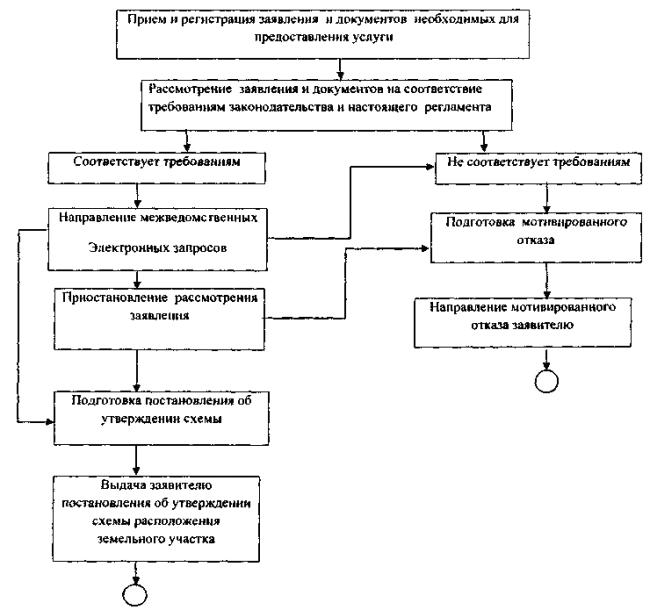 